Descriptif type Tessera Contour
Mesure : m², par mètre carré, selon type Code de mesure : surface netteMatériau :
Fourniture d’un revêtement de sol textile tufté bouclé coupé, fibres de polyamide 6.6.  de type Tessera Contour.

Il associera une très bonne résistance au trafic (nombre de tuft de 254 880 /m² (+ 10 %)) et une efficacité acoustique aux bruits de choc déclarée ΔLw = 27 dB pour une absorption acoustique de αw = 0,15.

Il sera antistatique bureautique et adapté pour pose dissipatrice.

En fin de vie, Tessera basis sera 100% valorisable.La dalle de moquette contient plus de 67 % de contenu recyclé sur la totalité e son poids et sa production se fait exclusivement avec de l’électricité verte issue à 100% de sources renouvelables. Cela fait partie d’un système de gestion environnementale efficace certifié ISO 14001. L’usine qui produit les dalles de moquette est certifiée ISO 9001, SA 8000 en OHSAS 18001. Il bénéficiera impérativement d’une garantie de 10 ans et pourra obtenir une extension jusqu’à 6 ans supplémentaires (suivant conditions de mise en œuvre des tapis de propreté Coral ou Nuway du fabriquant(1)).
L’extension de garantie peut s’appliquer à partir du 2e ML de Tapis de Propreté Coral® ou de la mise en place d’un système Nuway® selon trafic (voir conditions sur www.forbo-flooring.fr).Spécifications techniques selon EN1308 et EN10041Spécifications techniques selon EN 14041BREEAM ratings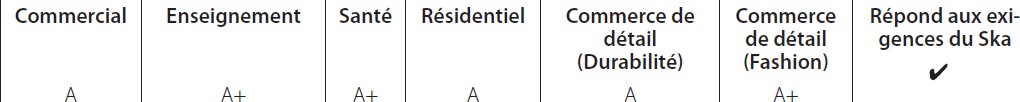 Mode de pose

Mode de pose :
Pose poissante ou collée : mise en œuvre et type de colle (type V41 green) suivant préconisations du fabricant et dans le respect du NF DTU 53.12.
En fonction de la classification UPEC des locaux du CSTB et de la nature du support l'Entreprise devra utiliser les méthodologies de mise en œuvre qu'implique le classement E.
E1 : joints vifs
Dans le cas d'une pose sur terre-plein, l'entreprise prendra les dispositions nécessaires de préparation du support pour réaliser une barrière anti-humidité selon les prescriptions du NF DTU 53.12.
L'entreprise installera les compléments de finition utiles disponibles auprès du fabricant : plinthes complètes ou plinthes décoratives PVC.
Entretien :
L'entreprise en charge du nettoyage des revêtements devra impérativement respecter les protocoles d'entretien du fabricant.
La notice d'entretien devra être transmise par le présent lot revêtement de sol ou par le fabricant.
DescriptionDalle de moquette bouclée coupéeDimension50 x 50 cmÉpaisseur totale6,3 mm +/- 10 %Épaisseur du velours3,5 mm +/- 0,5 mmNombre de références13 coloris (4 m² par boîte)ClassificationEN 1307Classe 33Classification luxeEN 1307LC2Matière du velours100 % polyamide 6.6Méthode de teinture100 % solution dyedDensité du velours254.880 par m²+/- 10 %Poids du velours580 g/m² +/- 10 %Poids de velours effectiveISO 8543586 g/m²Densité du veloursISO 85430,152 g/cm³Poids total4.095 g/m² +/- 10 %SupportEN-ISO 23997PolyesterEnversProbac remplisseur minéral avec un faible montant de bitume modifié et flocons polyester, contient plus de76 % de contenu recyclé.Résistance à la chaise à roulettesBS EN985Minimum valeur R : ≥ 2,4Solidité des couleurs à la lumièreBS EN ISO 105 B02≥ 5Stabilité dimensionnelleBS EN 986≤ 0,2 %Réduction des bruits d’impactISO 10140-3ΔLw = 27 dBAbsorption acoustiqueEN ISO 354αw = 0,15Matériaux recyclésContient plus de 50 % de recycle par poids.SkaRépond aux critères Ska pour les revêtements de sol souples M12 dans les bureaux et les commerces de détail.Garantie10 ansRéaction au feuEN 13501-1Bfl -s1Résistance au glissementEN 13893DS≥0,30Accumulation charges électrostatiquesBS-ISO 10965 & EN1815<1 x 109 Ω: Antistatique. Tension au niveau du corps :passage (< 2 kV). Protection à vie grâce à l’utilisation de filantistatique et de doublure.Résistance thermiqueISO 83020,072 W/m-KLabel Gutwww.pro-dis.infoOui